Name: _________________________________________________________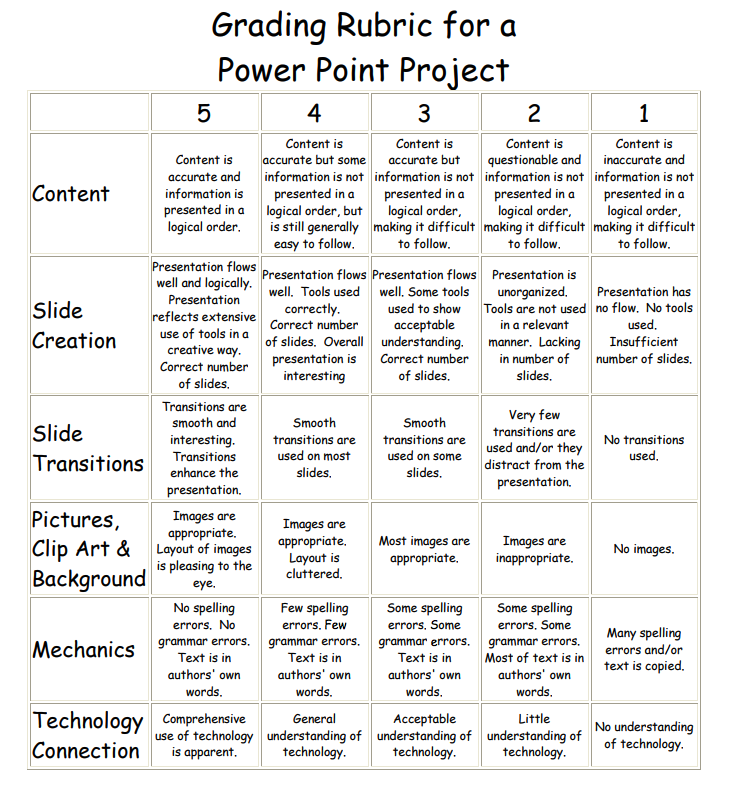 